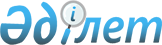 Ойыл ауданы әкімдігінің кейбір қаулыларының күші жойылды деп тану туралыАқтөбе облысы Ойыл ауданы әкімдігінің 2021 жылғы 25 қаңтардағы № 4 қаулысы. Ақтөбе облысының Әділет департаментінде 2021 жылғы 26 қаңтарда № 8026 болып тіркелді
      ЗҚАИ-дың ескертпесі!

      Осы қаулы 01.01.2021 бастап қолданысқа енгізіледі.
      Қазақстан Республикасының 2001 жылғы 23 қаңтардағы "Қазақстан Республикасындағы жергілікті мемлекеттік басқару және өзін-өзі басқару туралы" Заңының 31, 37 баптарына сәйкес, Ойыл аудандық әкімдігі ҚАУЛЫ ЕТЕДІ:
      1. Ойыл ауданы әкімдігінің келесі қаулыларының күші жойылды деп танылсын:
      1) Ойыл ауданы әкімдігінің 2020 жылғы 2 наурыздағы № 36 "Ойыл ауданы бойынша мектепке дейінгі тәрбие мен оқытуға мемлекеттік білім беру тапсырысын, ата-ана төлемақысының мөлшерін бекіту туралы" (нормативтік құқықтық актілерді мемлекеттік тіркеу Тізілімінде № 6846 болып тіркелген, 2020 жылғы 10 наурызда Қазақстан Республикасы нормативтік құқықтық актілерінің электрондық түрдегі Эталондық бақылау банкінде жарияланған);
      2) Ойыл ауданы әкімдігінің 2020 жылғы 24 желтоқсандағы № 210 "Ойыл ауданы әкімдігінің 2020 жылғы 2 наурыздағы № 36 "Ойыл ауданы бойынша мектепке дейінгі тәрбие мен оқытуға мемлекеттік білім беру тапсырысын, ата-ана төлемақысының мөлшерін бекіту туралы" қаулысына өзгеріс енгізу туралы" (нормативтік құқықтық актілерді мемлекеттік тіркеу Тізілімінде № 7836 болып тіркелген, 2020 жылғы 28 желтоқсанда Қазақстан Республикасы нормативтік құқықтық актілерінің электрондық түрдегі Эталондық бақылау банкінде жарияланған).
      2. "Ойыл ауданы әкімінің аппараты" мемлекеттік мекемесі заңнамада белгіленген тәртіппен:
      1) осы қаулыны Ақтөбе облысының Әділет департаментінде мемлекеттік тіркеуді;
      2) осы қаулыны оны ресми жариялағаннан кейін Ойыл аудандық әкімдігінің интернет-ресурсында орналастыруды қамтамасыз етсін.
      3. Осы қаулы 2021 жылдың 1 қаңтарынан бастап қолданысқа енгізіледі.
					© 2012. Қазақстан Республикасы Әділет министрлігінің «Қазақстан Республикасының Заңнама және құқықтық ақпарат институты» ШЖҚ РМК
				
      Ойыл ауданының әкімі 

А. Казыбаев
